15.01.2020 № 54О реорганизации муниципального бюджетного учреждения «Центр  психолого-педагогической, медицинской и социальной помощи «Содружество» города Чебоксары Чувашской РеспубликиВ соответствии со статьями 57 - 60 Гражданского кодекса Российской Федерации, Федеральным законом от 24.07.1998 № 124-ФЗ «Об основных 
гарантиях прав ребёнка в Российской Федерации», Федеральным 
законом от 29.12.2012 № 273-ФЗ «Об образовании в Российской Федерации», приказом Министерства образования и молодежной политики Чувашской Республики от 22.01.2014 № 91 «Об утверждении Порядка проведения 
оценки последствий принятия решения о реорганизации или ликвидации 
государственной образовательной организации Чувашской Республики, 
муниципальной образовательной организации, включая критерий этой оценки (по типам данных образовательных организаций), порядка создания 
комиссии по оценке последствий такого решения и подготовки ею заключений», постановлением администрации города Чебоксары от 08.12.2009 № 279 «Об утверждении Порядка создания, реорганизации и ликвидации муниципальных образовательных организаций города Чебоксары», заключением комиссии по оценке последствий принятия решения о реорганизации или ликвидации муниципальных образовательных организаций города Чебоксары от 15 ноября 2019 года администрация города Чебоксары п о с т а н о в л я е т:1. Реорганизовать муниципальное бюджетное учреждение «Центр психолого-педагогической, медицинской и социальной помощи «Содружество» города Чебоксары Чувашской Республики (далее – МБУ «Центр ППМСП «Содружество» г. Чебоксары), расположенное по адресу: Чувашская Республика, город Чебоксары, ул. Университетская, д. 25, путем присоединения к нему муниципального бюджетного учреждения «Центр психолого-педагогической реабилитации и коррекции «Семья» города Чебоксары Чувашской Республики (далее – МБУ «Центр ППРК «Семья» г. Чебоксары), расположенного по адресу: Чувашская Республика, город Чебоксары, пр. Мира, д. 8, муниципального бюджетного учреждения «Центр психолого-педагогической, медицинской и социальной помощи «Развитие» города Чебоксары Чувашской Республики (далее – МБУ «Центр ППМСП «Развитие» г. Чебоксары), расположенного по адресу: Чувашская Республика, город Чебоксары, ул. Эльгера, д. 3, и муниципального бюджетного учреждения «Центр психолого-педагогической, медицинской и социальной помощи «Гармония» города Чебоксары Чувашской Республики (далее – МБУ «Центр ППМСП «Гармония» г. Чебоксары), расположенного по адресу: Чувашская Республика, город Чебоксары, Эгерский б-р, 49, пом. 1.2. Установить, что МБУ «Центр ППМСП «Содружество» г. Чебоксары является правопреемником МБУ «Центр ППРК «Семья» г. Чебоксары, МБУ «Центр ППМСП «Развитие» г. Чебоксары, МБУ «Центр ППМСП «Гармония» г. Чебоксары.3. Утвердить план мероприятий по реорганизации МБУ «Центр ППМСП «Содружество» г. Чебоксары путем присоединения к нему МБУ «Центр ППРК «Семья» г. Чебоксары, МБУ «Центр ППМСП «Развитие» г. Чебоксары, МБУ «Центр ППМСП «Гармония» г. Чебоксары согласно приложению к настоящему постановлению.4. Управлению образования администрации города Чебоксары (Д.А. Захаров) обеспечить осуществление в установленном порядке 
необходимых организационно-правовых действий, связанных с реорганизацией МБУ «Центр ППМСП «Содружество» г. Чебоксары.5. Чебоксарскому городскому комитету по управлению имуществом (Ю.А. Васильев) внести соответствующие изменения в Единый реестр муниципальной собственности города Чебоксары.6. Управлению информации, общественных связей и молодежной политики администрации города Чебоксары опубликовать настоящее постановление в средствах массовой информации.7. Настоящее постановление вступает в силу со дня официального опубликования.8. Контроль за исполнением настоящего постановления возложить на заместителя главы администрации города Чебоксары по социальным вопросам А.Л. Салаеву.Глава администрации города Чебоксары				        А.О. ЛадыковУТВЕРЖДЕНпостановлением администрации города Чебоксарыот 15.01.2020 № 54План мероприятийпо  реорганизации МБУ «Центр ППМСП «Содружество» г. Чебоксары путем присоединения к нему МБУ «Центр ППРК «Семья» г. Чебоксары, МБУ «Центр ППМСП «Развитие» г. Чебоксары, МБУ «Центр ППМСП «Гармония» г. Чебоксары
___________________________________________________Чăваш РеспубликиШупашкар хулаадминистрацийěЙЫШĂНУ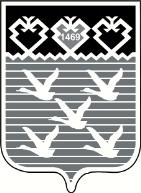 Чувашская РеспубликаАдминистрациягорода ЧебоксарыПОСТАНОВЛЕНИЕ№ п/пМероприятияСрокиОтветственныйУведомление в письменной форме ИФНС по городу Чебоксары о начале процедуры реорганизации МБУ «Центр ППМСП «Содружество» г. Чебоксары путем присоединения к нему 
МБУ «Центр ППРК «Семья» г.Чебоксары, МБУ «Центр ППМСП «Развитие» г. Чебоксары, МБУ «Центр ППМСП «Гармония» г. Чебоксары (далее-реорганизация МБУ «Центр ППМСП «Содружество» г. Чебоксары), в том числе о форме реорганизации с приложением решения о реорганизациив течение 3-храбочих дней со дня подписания настоящего постановленияРуководители МБУ «Центр ППМСП «Содружество» г. Чебоксары,МБУ «Центр ППРК «Семья», МБУ «Центр ППМСП «Развитие» г. Чебоксары, МБУ «Центр ППМСП «Гармония» г. ЧебоксарыУведомление кредиторов о начале реорганизацииМБУ «Центр ППМСП «Содружество» г. Чебоксарыв течение 5-ти рабочих дней  после даты направления уведомления о начале процедуры реорганизации ИФНС по городу ЧебоксарыРуководителиМБУ «Центр ППМСП «Содружество» г. Чебоксары,МБУ «Центр ППРК «Семья» г.Чебоксары, МБУ «Центр ППМСП «Развитие» г. Чебоксары, МБУ «Центр ППМСП «Гармония» г. ЧебоксарыИнформирование родителей (законных представителей) Воспитанников о реорганизации МБУ «Центр ППМСП «Содружество» г. Чебоксарыв течение 14календарных дней со дня подписания 
настоящего постановленияРуководителиМБУ «Центр ППМСП «Содружество» г. Чебоксары,МБУ «Центр ППРК «Семья» г.Чебоксары, МБУ «Центр ППМСП «Развитие» г. Чебоксары, МБУ «Центр ППМСП «Гармония» г. Чебоксары Письменное уведомление сотрудников о реорганизации МБУ «Центр ППМСП «Содружество» г. Чебоксары путем присоединения к нему МБУ «Центр ППРК «Семья» г.Чебоксары, МБУ «Центр ППМСП «Развитие» г. Чебоксары, МБУ «Центр ППМСП «Гармония» г. Чебоксарыв течение 3-храбочих дней со дня подписания настоящего постановленияРуководителиМБУ «Центр ППМСП «Содружество» г. Чебоксары,МБУ «Центр ППРК «Семья» г.Чебоксары, МБУ «Центр ППМСП «Развитие» г. Чебоксары, МБУ «Центр ППМСП «Гармония» г. ЧебоксарыРазмещение в средствах массовой информации, в которых опубликовываются данные о государственной регистрации юридических лиц (журнал «Вестник государственной регистрации»), уведомления о реорганизации МБУ «Центр ППМСП «Содружество» г. Чебоксарыдва раза: первый раз в течение 3-храбочих дней с момента внесения в ЕГРЮЛ записи о начале процедуры реорганизации МБУ «Центр ППМСП «Содружество» г. Чебоксары; второй раз – не ранее дня, следующего за днем истечения одного месяца со дня помещения в указанных средствах массовой информации первого уведомленияРуководителиМБУ «Центр ППМСП «Содружество» г. Чебоксары,МБУ «Центр ППРК «Семья» г.Чебоксары, МБУ «Центр ППМСП «Развитие» г. Чебоксары, МБУ «Центр ППМСП «Гармония» г. ЧебоксарыИнвентаризация имущества и обязательств МБУ «Центр ППМСП «Содружество» г. Чебоксары, МБУ «Центр ППРК «Семья» г. Чебоксары, МБУ «Центр ППМСП «Развитие» г. Чебоксары, МБУ «Центр ППМСП «Гармония» г. Чебоксары, подготовка передаточного акта в срок до 17.01.2020МБУ «ЦБМБОУ г. Чебоксары»,руководителиМБУ «Центр ППМСП «Содружество» г. Чебоксары,МБУ «Центр ППРК «Семья» г.Чебоксары, МБУ «Центр ППМСП «Развитие» г. Чебоксары, МБУ «Центр ППМСП «Гармония» г. ЧебоксарыСогласование передаточного акта в Чебоксарском городском комитете по управлению имуществом ( далее - Горкомимущество)в течение пяти дней со дня представленияГоркомимуществоУтверждение передаточного 
акта в срок до 21.01.2020Начальник управления образования администрации города 
Чебоксары Разработка проекта устава МБУ «Центр ППМСП «Содружество» г. Чебоксарыв срок до 21.01.2020ДиректорМБУ «Центр ППМСП «Содружество» г. Чебоксары, управление образования администрации города ЧебоксарыУтверждение Устава в новой редакциив течение 3 днейуправление образования администрации города ЧебоксарыСогласование Устава в новой редакции в Горкомимуществев течение 10 календарных днейГоркомимуществоРегистрация новой редакции Устава в ИФНСв течение 3-х рабочих дней после согласования в
ГоркомимуществеДиректорМБУ «Центр ППМСП «Содружество» г. ЧебоксарыПереоформление  правоустанавливающих 
документов  на объекты  недвижимости и движимого имуществав течение месяца после внесения вЕГРЮЛ записи о прекращениидеятельности МБУ «Центр ППРК «Семья» г.Чебоксары, МБУ «Центр ППМСП «Развитие» г. Чебоксары, МБУ «Центр ППМСП «Гармония» г. ЧебоксарыДиректорМБУ «Центр ППМСП «Содружество» г. ЧебоксарыВнесение изменений в Единый реестр муниципальной собственности города Чебоксарыв течение 3 х дней после внесения в ЕГРЮЛ 
записи о прекращении деятельности МБУ «Центр ППРК «Семья» г.Чебоксары, МБУ «Центр ППМСП «Развитие» г. Чебоксары, МБУ «Центр ППМСП «Гармония» г. ЧебоксарыГоркомимуществоНаправление пакета документов на переоформление лицензии на образовательную деятельностьпосле регистрации устава в новой 
редакции в ИФНСДиректорМБУ «Центр ППМСП «Содружество» г. Чебоксары